Курякина Зинаида Александровна, учитель начальных классов, государственное бюджетное  общеобразовательное учреждение Самарской области средняя общеобразовательная школа № 1 с. Приволжье  муниципального района Приволжский Самарской области 445560 Самарская область, Приволжский район, село Приволжье, улица Парковая дом 16, е-mail  KuriakinaGalina925@yandex.ru,                                                                                                           8-927-909-04-96Урок по ОРКСЭ. Модуль: «Основы светской этики».Тема: «Культура и мораль».Цель: представление  о культуре,  различие материальной и духовной культуры,  роль морали в жизни обществаЗадачи:личностные- воспитывать желание быть культурным, духовно красивым человеком;- развивать самостоятельность и личную ответственность за свои поступки на основе представлений о нормах моралиметапредметные- развивать умение выделять главное в тексте в соответствии с учебным заданием;- развивать коммуникативные навыки и навыки сотрудничества в процессе групповой работы;- формирование готовности слушать собеседника, вести диалог, признавать возможность существования различных точек зрения и права каждого иметь свою собственнуюпредметные- познакомить учащихся с понятиями: «культура», «мораль»;- уточнить смысл понятий «материальная культура» и «духовная культура»;- создать представление о роли морали в жизни людейОборудование к уроку: Проектор (или интерактивная доска), УМК «Основы религиозных культур и светской этики» (авт. программа Данилюка А.Я.):1. Основы религиозных культур и светской этики. Основы светской этики. 4-5 классы : учебное пособие для общеобразоват. учреждений.  – М. : Просвещение, 2010. – 63 с.2. Основы религиозных культур и светской этики. Книга для учителя. 4-5 классы : справ.материалы для общеобразоват. учреждений.  – М. : Просвещение, 2010. – 239 с.Ход урока:1. Проверка домашнего задания Чтение писем учащихся на тему «Я начал изучать светскую этику. Это … » (2-3 уч.)- Что такое этика?- Кто считается её основателем?- Что такое мораль?- Какие рассказы и сказки, в которых рассматриваются проблемы морали, вы подобрали?2. Введение в тему урокаУчитель использует подводящий к теме диалог – систему вопросов и заданий, обеспечивающих формулирование темы урока учениками. Вопросы и задания могут различаться по характеру и степени трудности, но должны быть посильными для учеников. Последний вопрос содержит обобщение и позволяет ученикам сформулировать тему урока. По ходу диалога необходимо обеспечивать безоценочное принятие ошибочных ответов учащихся.Посмотрите на экран. (Презентация№1.слайд1-6)- Узнали вы героев этой сказки?- Как она называется?(Морозко)(слайд 7) Давайте вспомним сказку.(слайд 8,9,10)- Куда мачеха отправила падчерицу? Зачем?- Кого встретила падчерица?-Как она ведет себя с Морозко?-А родная  дочь, зачем поехала в лес?-Как она ведет себя с Морозко?-Можно ли кого-то из девочек назвать культурным человеком? Почему?-Как вы думаете, что значит быть культурным? (Ответы фиксируются на доске).(слайд 11)-Кто догадался, какая тема сегодняшнего урока?(слайд 12)-Какое слово вам уже знакомо? (Мораль)-С каким словом мы еще не встречались на уроке? (Культура)-Что такое культура? (Ответы фиксируются на доске).-Сколько мнений мы записали?- Как вы думаете, какое из них верное?-Какую задачу поставим на сегодняшний урок? (Узнать, что такое культура)3.  Изучение нового материала-Чтобы ответить на этот вопрос, обратимся к тексту учебника (с. 8-9)Работа в группах (каждой группе рассказать все, что они узнают о культуре из материалов учебника)По итогам обсуждения учителем оформляется кластер на доске:На доске (или слайде) фиксируется схема:А сейчас  посмотрите слайды и постарайтесь определить, о какой культуре идет речь? (презентация 2)(Ответы детей)- Почему вы так считаете?- Что может относиться к материальной культуре? (Вещи, книги, картины…)Существует много видов и духовной культуры.  Например, правовая культура – это законы, по которым живут люди в обществе, обычаи и традиции разных народов – это тоже духовная культура. Особый вид духовной культуры – это мораль – система норм и ценностей, регулирующих поведение людей (запись в тетрадь «Мудрых мыслей»).Чтение «цепочкой» текста учебника (с. 9) об истории возникновения морали.- Когда возникла мораль?- Какие поступки помогают жить, а какие мешают?- Но практически все можно объединить в одно золотое правило: (слайд 13)«Поступай с другими так, как хочешь, чтобы поступали с тобой!» (фиксируется в тетради)4. Подведение итогов урокаПо вопросам учебника с.9– Оцените свою работу на уроке, используя карточки: 5. Домашнее заданиеНаписать эссе на тему: «Что (или кто) нам помогает стать культурным человеком?Дополнительно: Вместе с родителями составьте свод (перечень) моральных норм (правил), принятых в вашей семье.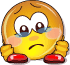 Мне было грустно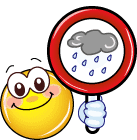 Моё настроение улучшилось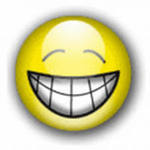 Мое настроение было хорошим